3. Gemeindebürgerfest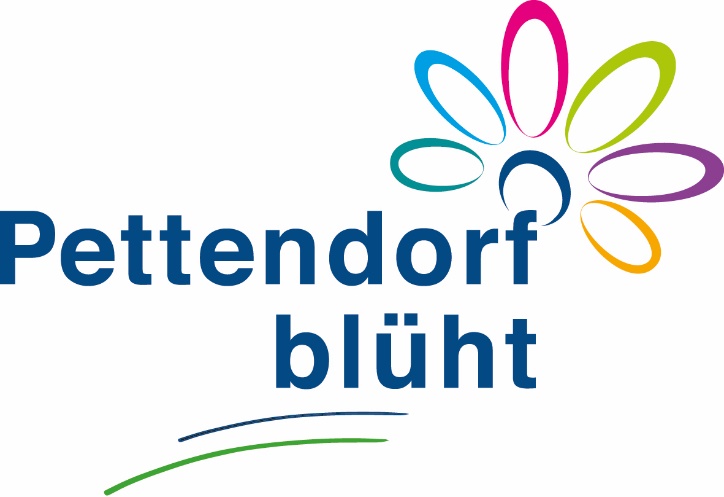 Wir blühen mit -ProjektabschlussamSonntag, den 10. Oktober 2021Beginn 10 Uhr am PettenDorfladen – Café Bistro Bar DEZENTRALProgrammBegrüßung durch den Zweiten Bürgermeister Ludwig Bink und die ProjektleitungGruß aus dem UmweltministeriumVorstellung der Bienenbeutenausstellung durch Dr. Tobias Hammerl, Leiter des Freilandmuseums Neusath-PerschenGemütliches Beisammensein mit Weißwurstfrühstück und weiteren kulinarischen Schmankerln bei musikalischer Umrahmung durch die „Kneitinger Zwiefeltreter“KinderprogrammAktionen der Pettendorfer KinderbetreuungseinrichtungenPräsentationen von Netzwerkbeteiligten und VereinenWir freuen uns auf Sie 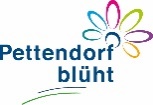 